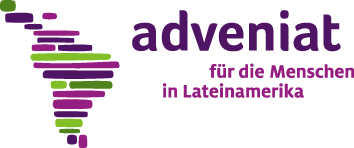 Directrices para presentar solicitudes a Adveniat – ANEXO COMPRA DE EDIFICIOS –Informaciones complementarias a las directrices para presentar solicitudes a AdveniatPor favor utilice también las directrices para presentar solicitudes a Adveniat y el formulario excel adjunto. Adveniat solo recibe solicitudes completas.Elementos complementarios a su solicitud para la compra de un edificio¿De qué instalaciones disponen actualmente y dónde se encuentran? Explique por qué considera necesario adquirir el edificio, quiénes lo utilizarán y con qué fin. ¿Qué beneficios esperan de la realización del proyecto?¿Quiénes han iniciado el proyecto, cómo ha madurado el proyecto, quiénes están involucrados directamente en la gestión?¿A quién pertenece el edificio actualmente? Envíe por favor una copia del documento probatorio. ¿La propiedad está libre de deudas? ¿Quién será el propietario legal del terreno y del inmueble a adquirir? Copia de la licencia necesaria para construir o remodelar el edificio.Si el futuro propietario fuera una institución u organización secular, ¿a quién se trasmitiría la propiedad si la organización se disolviera?Ubicación del edificio con la dirección exacta, año de construcción y estado general. Adjunte fotos mostrando el edificio y su estado.Plano, o bosquejo hecho a mano, de la planta arquitectónica, indicando las medidas principales, el tamaño en m² y la distribución y función de los locales/habitaciones en cada piso. ¿Qué medidas económicas adoptarán para cubrir los gastos corrientes y los gastos de mantenimiento de la propiedad?Versión del presente formulario: setiembre 2022